Οργανισμός Παιδείας, Κοινωνικής Αλληλεγγύης και Προστασίας  Δήμου Αγίου Δημητρίου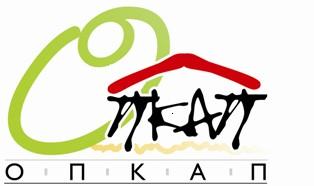 ΑΙΤΗΣΗ  ΣΥΜΜΕΤΟΧΗΣΣΤΗΝ ΚΑΤΑΣΚΗΝΩΣΗ ΤΟΥ ΔΗΜΟΥ ΑΓΙΟΥ ΔΗΜΗΤΡΙΟΥΕπιθυμώ να συμμετέχω στην Κατασκήνωση του Δήμου Αγίου Δημητρίου, ως ομαδάρχης.Ονοματεπώνυμο :………………………………………………………………………………………………………………………………………………………..Ημερομηνία  γέννησης :  ……………………………………………………………………………………………………………………………………………Διεύθυνση κατοικίας :  ………………………………………………………………………………………………………………………………………………Τηλέφωνο : …………………………………………………………………………………………………………………………………………………………………Εmail: ................................................................................................................................................................................Σπουδές : ……………………………………………………………………………………………………………………………………………………..................Προϋπηρεσία σε Κατασκήνωση :    ΝΑΙ		ΟΧΙΑν ΝΑΙ, συμπληρώστε:Κατασκήνωση:…………………………………………………………………………………………………………………………………………………………….....    Χρονικό διάστημα……………………………………………………………………………………………………………………………………………………..……Σε περίπτωση επιλογής μου, είμαι διαθέσιμος/η στις περιόδους: (Σημειώστε με Χ τα αντίστοιχα τετράγωνα):1η Δευτέρα 5 Ιουλίου έως Παρασκευή 16 Ιουλίου 20212η Δευτέρα 19 Ιουλίου έως Παρασκευή 30 Ιουλίου 20213η Δευτέρα 02 Αυγούστου έως Παρασκευή 13 Αυγούστου 20214η Δευτέρα 16 Αυγούστου έως Παρασκευή 27 Αυγούστου 2021																					                      Ο/Η  Αιτών/Αιτούσα                                                                      		                          Ημερομηνία : ------/------/2021                                                                                                                _________________________                                                                                                                (Ονοματεπώνυμο – υπογραφή) 			 